What we have learned… in 1st Grade Music 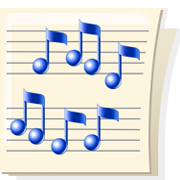 May		  	First Graders have learned many new songs to sing and play this year.  We even added several dances to known songs.  We will continue using these songs in 2nd grades and be ready to learn many more. 	We used the words of fast and slow, and loud and soft to explore our music listening skills and describe music while we studied the different music works of Peter and the Wolf by Sergei Prokofiev and Surprise Symphony by Joseph Haydn. We enjoyed learning about music instruments of the orchestra and musical notation.  We learned some history about our musical works and each composer.	 We learned that music has high and low sounds in Kindergarten.  This year we named the sounds, or pitches, in our songs as so, mi, and la.  We learned to write these notes on the music staff and look at the songs that we have been singing.  	We continued the concepts of beat and rhythm throughout 1st grade.  While beat keeps a steady through each song, the rhythm matches the words and creates long and short sounds.  The patterns of the sounds make the rhythm of the song.  We learned the rhythms of ta  ( q ), ta-ti ( sq), and rest ( Z ), These rhythms are written on the music staff in our songs as quarter notes, eighth notes and quarter rests.  	There is much more to learn and we move on to 2nd Grade!  See you there!!										Ms. Weber